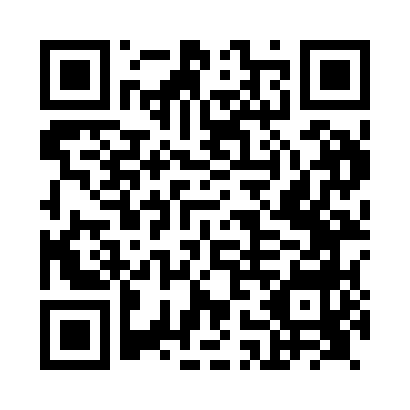 Prayer times for Aldwark, Derbyshire, UKWed 1 May 2024 - Fri 31 May 2024High Latitude Method: Angle Based RulePrayer Calculation Method: Islamic Society of North AmericaAsar Calculation Method: HanafiPrayer times provided by https://www.salahtimes.comDateDayFajrSunriseDhuhrAsrMaghribIsha1Wed3:285:321:046:138:3610:422Thu3:245:301:046:148:3810:453Fri3:215:281:036:158:3910:484Sat3:185:271:036:168:4110:515Sun3:145:251:036:178:4310:536Mon3:135:231:036:188:4510:547Tue3:125:211:036:198:4610:558Wed3:115:191:036:208:4810:569Thu3:105:171:036:218:5010:5710Fri3:105:161:036:228:5110:5711Sat3:095:141:036:238:5310:5812Sun3:085:121:036:248:5510:5913Mon3:075:101:036:258:5611:0014Tue3:065:091:036:268:5811:0115Wed3:055:071:036:279:0011:0216Thu3:055:061:036:289:0111:0217Fri3:045:041:036:299:0311:0318Sat3:035:031:036:309:0411:0419Sun3:025:011:036:319:0611:0520Mon3:025:001:036:329:0711:0621Tue3:014:581:036:329:0911:0622Wed3:004:571:036:339:1011:0723Thu3:004:561:036:349:1211:0824Fri2:594:541:046:359:1311:0925Sat2:594:531:046:369:1511:0926Sun2:584:521:046:379:1611:1027Mon2:584:511:046:379:1711:1128Tue2:574:501:046:389:1911:1129Wed2:574:491:046:399:2011:1230Thu2:564:481:046:409:2111:1331Fri2:564:471:046:409:2211:14